TICKET ORDER FORM						Contact InformationAttendee Name(s)  (Nametags are required for Dinner):Payment InformationCHECK or MONEY ORDER - Payable to the CSU, Fresno Foundation.(Memo: Tailgate)Please mail your completed form and payment to:
Fresno State - College of Science and Mathematics
Christine Thibodeaux, 2576 E. San Ramon Ave, M/S ST 90, Fresno, CA 93740-8039
T: 559.278.3936 Fx: 559.278.7139
E: csmrsvp@csufresno.edu W:www.fresnostate.edu/csm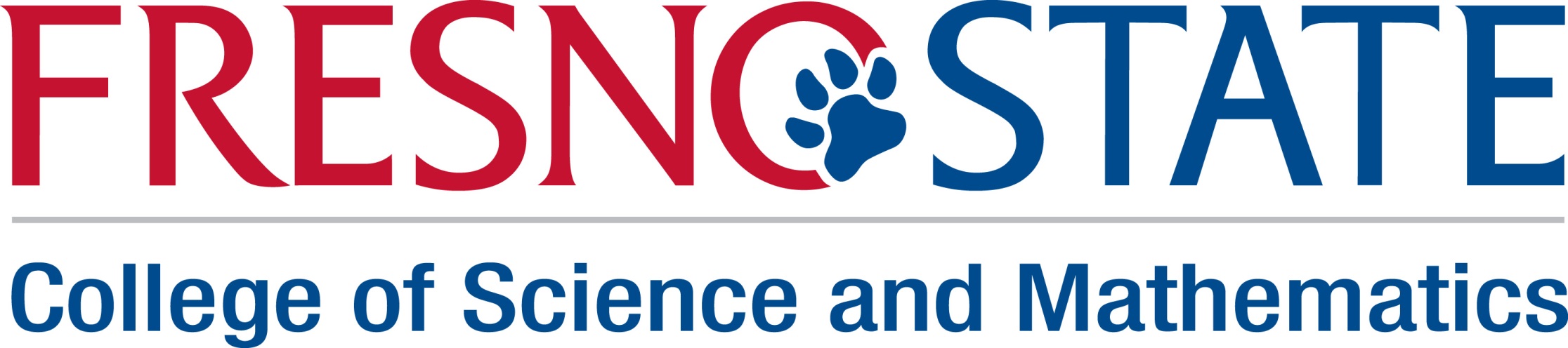 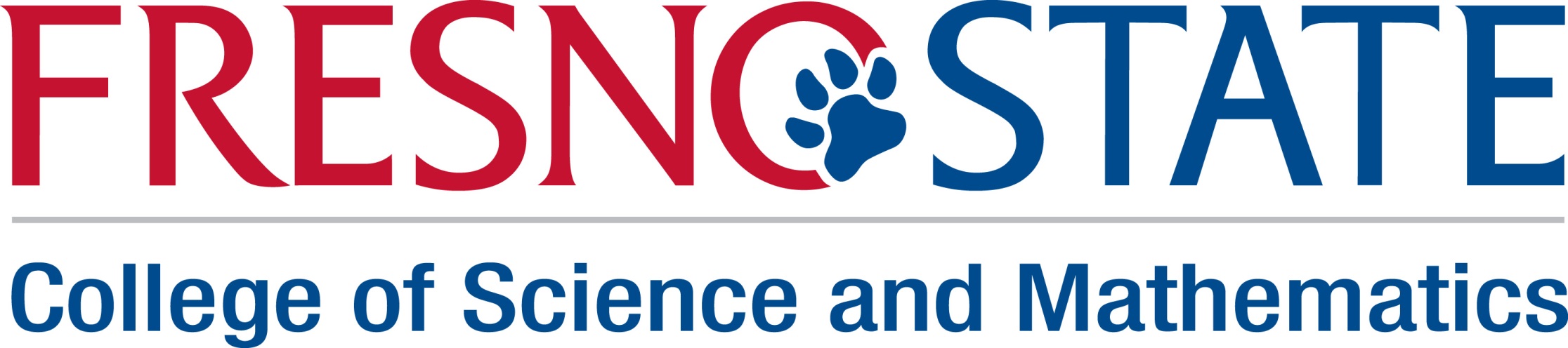 Tailgate Event & Football Ticket(s)Tailgate Event & Football Ticket(s)Tailgate Event & Football Ticket(s)Tailgate Event & Football Ticket(s)Tailgate Event & Football Ticket(s)Tailgate Event & Football Ticket(s)TICKET PRICETICKET PRICETICKET PRICETICKET PRICEQTYTOTALDinner and Football TicketDinner and Football Ticket       $30.00       $30.00Dinner OnlyDinner Only       $10.00       $10.00Infant/Toddler TailgateTicket(s)(0-2 years)Infant/Toddler TailgateTicket(s)(0-2 years)         Free         FreeTOTAL DUETOTAL DUE$